администрация ПОСТАНОВЛЯЕТ:Внести в постановление администрации муниципального района «Печора» от 18.08.2014 г. № 1296 «О создании межведомственной комиссии по вопросам погашения задолженности потребителей за предоставленные жилищно-коммунальные услуги на территории муниципального образования муниципального района «Печора» следующие изменения:Приложение 1 к постановлению изложить в редакции согласно приложению.Признать утратившим силу постановление администрации муниципального района «Печора» от 21.02.2018 г. № 154 «О внесении изменений в постановление администрации муниципального района «Печора» от 18.08.2014 г. № 1296».Контроль за исполнением настоящего постановления возложить на первого заместителя руководителя администрации муниципального района «Печора» Кислицына С.П.Настоящее постановление подлежит размещению на официальном сайте администрации МР «Печора».Глава муниципального района-руководитель администрации                                                                    Н.Н. ПаншинаПриложение                                                                           к  постановлению  администрации                                                                          МР «Печора»                                                   от 13  апреля 2018 г. № 390                                                                                                                                           «Приложение 1                                                                               к  постановлению  администрации                                                                                   МР «Печора»                                                                             от «18 » июля 2014 г. № 1296Состав межведомственной комиссии по вопросам  погашения задолженности потребителей за предоставленные жилищно-коммунальные услуги на территории МО МР «Печора»                                _____________________________________            ».Лист согласованияпостановление «О внесении изменений в постановление администрации муниципального района «Печора» от 18.08.2014 г. № 1296»№_________  от    _________ 2018  г.Лист рассылкипостановление «О внесении изменений в постановление администрации муниципального района «Печора» от 18.08.2014 г. № 1296»№____________  от __________ 2018 г.попопопоАДМИНИСТРАЦИЯМУНИЦИПАЛЬНОГО РАЙОНА« ПЕЧОРА »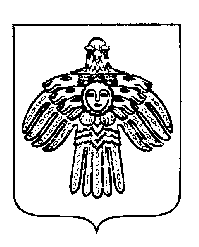 «ПЕЧОРА »  МУНИЦИПАЛЬНÖЙ  РАЙОНСААДМИНИСТРАЦИЯ ПОСТАНОВЛЕНИЕ ШУÖМПОСТАНОВЛЕНИЕ ШУÖМПОСТАНОВЛЕНИЕ ШУÖМ«13 »   апреля    2018 г.г. Печора,  Республика Коми                                             № 390О внесении изменений в постановление администрации муниципального района «Печора» от 18.08.2014 г. № 1296  Кислицын С.П.- первый заместитель главы администрации, председатель комиссии;                                         Светличный Д.В.- ведущий экономист отдела жилищно-коммунального хозяйства, секретарь комиссии;Члены комиссии:      Гамлий О.С.                                   - заведующий отделом правовой работы;Василевич С. В.- заведующий отделом управления жилым фондомУгловская И.А.- начальник управления финансов МР «Печора»;Яковина Г.С.-председатель Комитета по управлению муниципальной собственностью муниципального района «Печора».Ложкина О.Н.- начальник отдела - старший судебный пристав по г. Печоре (по согласованию);Бельская А.Ю.- старший помощник прокурора (по согласованию);Глущенко Р.А.- директор МУП «Издательство Печорское время»Савчук А.Г.- директор МУП «Горводоканал»;Поздеева Н.Р.- начальник АО «КЭСК» Печорский филиал (по согласованию);Петнюнас А.А.- директор Печорского филиала АО «КТК» (по согласованию);Родинский О.А. - генеральный директор ООО «ТЭК-Печора» (по согласованию);Грибанов Р.И.- генеральный директор ОАО «ТСК» (по согласованию).№ п/пФ.И.О.ДолжностьДатаПодпись1Кислицын С.П.Первый заместитель главы администрации 2Гамлий О.С.                                   заведующий отделом правовой работы3Инкина Г.Е.И.о. заведующего отделом жилищно-коммунального хозяйства4Светличный Д.В. тел. 7-15-31ведущий экономист отдела жилищно-коммунального хозяйства№ п/пподразделениеДатаКоличество1ОДиК 12Отдел ЖКХ13Отдел правовой работы14ООО  «ТЭК-Печора»15МУП «Издательство Печорское время»16Отдел управления жилым фондом17Управление финансов МР «Печора»18ОАО «КЭСК» Печорский филиал19Печорского филиала АО «КТК»110ОАО «ТСК»111МУП «Горводоканал»112Печорская межрайонная прокуратура113Отдела судебных приставов по г.ПечореУправления Федеральной службы судебных приставов по РК114Отдел информационных технологий1